Raspored predavanja na 1. OSIJEK DRONE EXPO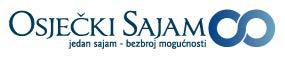 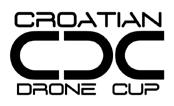 Osječki sajam d.o.o.Petefi Šandora 204/a31000 Osijek, HrvatskaProgram utrke „Croatian Drone Cup - RACE #1 - Osijek“12. svibnja 2018., subota od 10:00 sati:prijava natjecatelja i tehnička kontrola ispravnosti letjelicapilot breefing – informiranje pilotatreningpauza za ručakkvalifikacijske trkezavršetak subotnjeg programa13. svibnja 2018., nedjelja od 10:00 sati:nastavak kvalifikacijskih trkapauza za ručaknastavak kvalifikacijskih trkapauzafinalne utrkeproglašenje pobjednika i završetak programaPredavačTemaVrijeme
CCAA Hrvatska agencija za civilno zrakoplovstvoIzmjena Pravilnika o sustavima bespilotnih zrakoplova10:00 – 10:45
CCAA Hrvatska agencija za civilno zrakoplovstvoIzrada procjene rizika pri operacijama sustavima bespilotnih zrakoplova10:45 – 11:15
CCAA Hrvatska agencija za civilno zrakoplovstvoIzvješćivanje o događanjima povezanim sa sigurnošću11:30 – 11:45
In2Bespilotne letjelice i pametna poljoprivreda
12:00 – 12:30
Aviteh d.o.o.Prezentacija DJI multikoptera
12:45 – 13:15
Semer pro sempel d.o.o.Osiguranje bespilotnih zrakoplova
13:15 – 13:30
TenzorOrqa FPV One: video naočale za upravljanje bespilotnim letjelicama
13:45 – 14:15HUBS Hrvatska udruga bespilotnih sustava Implementacija koncepta UTM
15:00 – 15:30